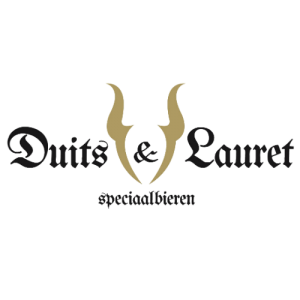 Zoekt medewerkers!!Wie komt ons team versterken!Ben jij 16 jaar of ouder en zoek je een baan in een spannende omgeving dan zoeken wij jou!!Wat verwachten wij van jou:Flexibele inzetBeschikbaar op vrijdag, zaterdag en zondagSoms ook avondenWij bieden :Een bijzondere plek om te werken bij onze bierbrouwerij en proeflokaal in één, met camping, feestlocatie en een gezellig team.Bel ons : 06-14251923 of 0347-769005Fort Everdingen, Noodweg 2, 4121 KK, Everdingen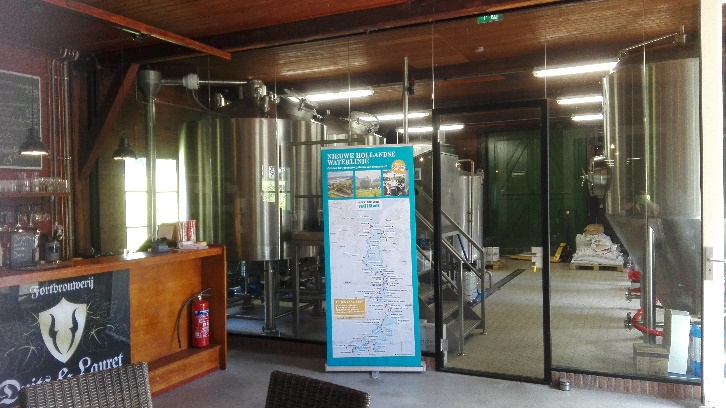 